Customer Interview Form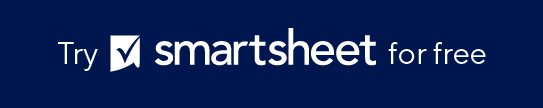 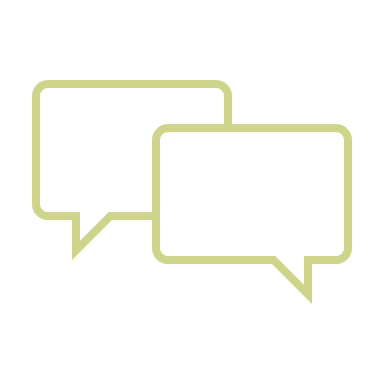 Interview a focus group of your target customers or talk to them one-on-one. Listen carefully and take notes on this form. Be open-minded and nonjudgmental. Ask logical follow-up questions.How would you describe yourself as a consumer?DescriptionWhat brands, if any, do you feel loyal to?DescriptionWhy do you think you feel loyal to them?DescriptionWhen choosing one brand over another, what is most important to you? DescriptionWhat do you know about [my brand]? DescriptionDo you use it? Why or why not? How often?DescriptionWhat triggers you to buy it?DescriptionIf you are familiar with [my brand], what do you think are its strengths?DescriptionWhat do you think [my brand] could do better?DescriptionWhat 3-5 words would you use to describe [my brand]?DescriptionOn a scale of 1-10, how likely are you to recommend [my brand] to friends or family? (1 being least likely and 10 being most likely)DescriptionAny additional thoughts on this topic?DescriptionDISCLAIMERAny articles, templates, or information provided by Smartsheet on the website are for reference only. While we strive to keep the information up to date and correct, we make no representations or warranties of any kind, express or implied, about the completeness, accuracy, reliability, suitability, or availability with respect to the website or the information, articles, templates, or related graphics contained on the website. Any reliance you place on such information is therefore strictly at your own risk.